Celebrating the Richness of God’s GraceProclaiming the Kingdom: beginning in + Please stand if you are ableTo enhance our worship, please turn off all cell phones and electronic devices.Hearing devices are available at the sound booth.Prelude and Silent Prayer             Words of Welcome/Attendance Registration                               Craig Stockel               Announcements and GreetingMission Moment                                                             Youth With A MissionCall to Worship					              Dari FergusonPraise and Worship   (please stand or sit as you wish)Children’s Moment* Children 2 years- 8th grade are invited to go to Sunday School at this time  Grades 3rd -8th do not have Sunday school the first Sunday of the month+Hymn # 159		 			 	      Lift High the CrossBible Readings            Romans 8:12-17 and Galatians 4:1-7             Lloyd JonesMessage    						      	       Big Daddy						            Erik Brohaugh, YWAM                                                                                     +Hymn # 160					         Rejoice, Ye Pure in HeartOffering                                   Evidence of Grace                                       Choir   +Offering Response #95                Praise God, From Whom All Blessings FlowPrayer  							           Peter Leadholm+Hymn #377					            It is Well with My Soul+Benediction +PostludeThank you for worshiping with us this morning!This Week’s Calendar…Monday, October 16Carol Schmidt on vacation today4 – 6p    Community Meal – Zion Lutheran Church, Chisago City  6:00p   Bell Choir  6:30p   A Brush With Kindness - loungeTuesday, October 17   Newsletter DeadlinePastor Dan out of office – District Committee on Ordained Ministry  7:00p   Finance – office  7:00p   Trustees – lounge  8:00p   Church Council - loungeWednesday, October 18    NO   Family Dinner    NO   Adult Bible Study    NO   Choir  7:00p Worship TeamThursday, October 19Friday, October 20Saturday, October 21Next Sunday, October 22  9:00a   Worship / Sunday School                 Message based on Exodus 32:1-1410:15a   Fellowship10:15a   Intercessory Prayer – chapel10:15a   Foundation BoardLast week’s offering: $3,418		Budgeted Weekly: $3,510Monthly giving (Oct.): $8,138		Budgeted Monthly: $15,208Attendance last Sunday: 115Carpet Project Giving (Phase Two): $22,355     Goal: $23,500Carpet Project: If you would like to make a contribution, please make your check out to First UMC, marking “carpet project” in the memo. Children at First‘Worship Bags’ are in the foyer for children to borrowA Nursery for babies and toddlers is available every SundayPlease Pray For: Cole Anderson; Doris Brand; Olga Determan; Char Loula’s father; Erin Thorvaldson’s aunt, DonnaHere’s What’s Happening…Fellowship: Join us for a potluck brunch in the fellowship hall following the service.Our Mission Focus this month: YWAM – Erik & Ele BrohaughErik & Ele and their three children live among a minority tribal people group in West Africa. They work towards seeing a multiplying, indigenous church established there.  Mission Envelopes: Mission Envelopes can be found in each pew rack. You are welcome to give to our monthly Mission Offering throughout the month using the designated envelope. Please make your check out to FUMC, marking “Missions” in the memo.Mission Sunday: TODAY Erik and Ele Brohaugh are here to share about their mission work in West Africa and Erik will give the message during our worship service. After worship we will have a brunch pot-luck to give us all more time to visit with them. Sanctuary Improvements: The work will continue throughout October. Offering counters needed!: Two counters are required each Sunday. One counter takes the lead role while the other person assists. Commitment would be about 45 minutes one Sunday per month after the service. We will train!  If you are interested please contact Linda Ploog 651-257-3323.Food Shelf Needs Your Help: The Food Shelf is collecting items for a Thanksgiving meal for low income families. They need the following:Turkey/ham, stuffing, cake mix, French fried onions, cream of mushroom soup, green beans and corn. These can be placed in the cart in the foyer and then will be brought to the Food Shelf. Thank you!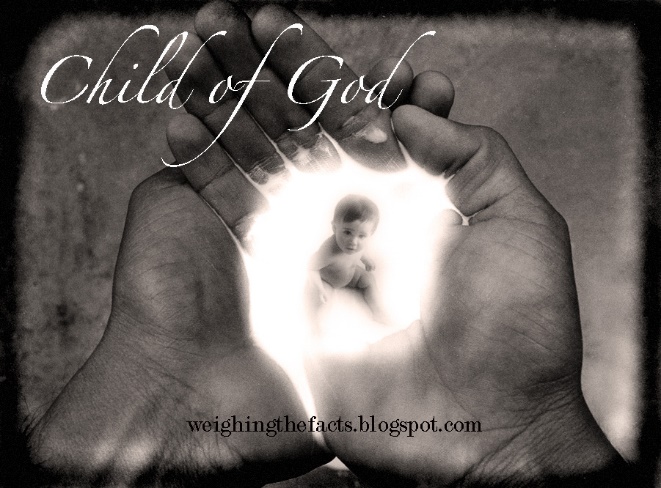 First United Methodist ChurchPhone: 651.257.4306Email:  firstmethodist@usfamily.netwww.lindstrommethodist.orgOctober 15, 2017  9:00 a.m.                                      